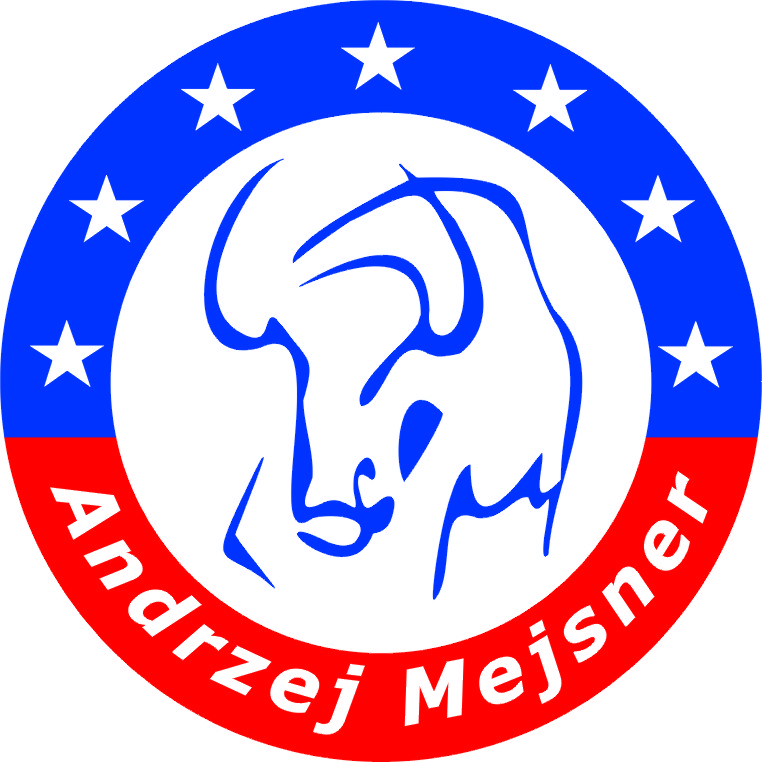 Firma Handlowo-Usługowa Andrzej MejsnerTarnówka 13								 	Tel./fax. (063)2 719 13462-660 Dąbie 									        NIP 666-000-14-11  CENNIK POUBOJOWY 21-02-2018BYKIBYKIBYKIBYKIBYKIBYKIBYKIWaga nettoWaga nettoCena (zł/kg)                Klasa „R”Cena (zł/kg)                Klasa „R”Cena(zł/kg ) Klasa „O”Cena(zł/kg ) Klasa „O”Cena (zł/kg) Klasa „P” HFWiek powyżej 30 miesięcy; 481+Wiek powyżej 30 miesięcy; 481+13,0013,0012,6012,6012,20Wiek powyżej 2 lat:280-400Wiek powyżej 2 lat:280-40013,3013,3013,0013,0011,30Wiek do 2 lat: 280-400Wiek do 2 lat: 280-40013,2013,2013,0013,0011,50Wiek do 2 lat: 240+260Wiek do 2 lat: 240+26012,5012,5012,5012,50  10,80KROWYKROWYKROWYKROWYKROWYKROWYKROWYWaga netto;KLASA ,,R’’KLASA ,,R’’Cena (zł/kg)  Klasa „O”Cena (zł/kg)  Klasa „O”Cena (zł/kg) Klasa „P”Cena (zł/kg) Klasa „P”280 – 12,3012,3011,1011,109,509,50260 – 28012,0012,0011,8011,809,309,30240 – 26011,8011,80                11,50                11,508,908,90220  - 24011,3011,3011,0011,008,508,50200 – 22010,0010,009,709,707,907,90- 2009,509,509,209,206,606,60JAŁÓWKIJAŁÓWKIJAŁÓWKIJAŁÓWKIJAŁÓWKIJAŁÓWKIJAŁÓWKIWaga netto  Cena (zł/kg)     Klasa „R”  Cena (zł/kg)     Klasa „R”         Cena (zł/kg)               Klasa „O”         Cena (zł/kg)               Klasa „O”        Cena (zł/kg)           Klasa „P” HF        Cena (zł/kg)           Klasa „P” HF240 +13,3013,3013,0013,008,78,7220  - 24012,2012,2011,9011,908,58,5220 –9,809,808,708,707,57,5